Medela: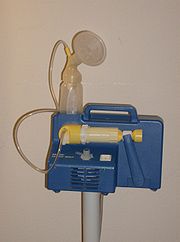 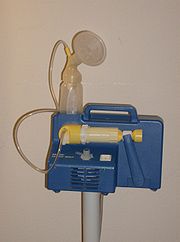 Lactina Select PumpAssembly: PHFE WIC Video English PHFE WIC video Spanish 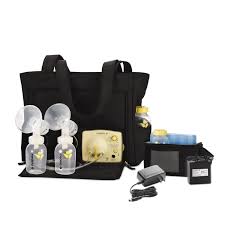 Pump In Style - Personal PumpMedela Video: English Spanish 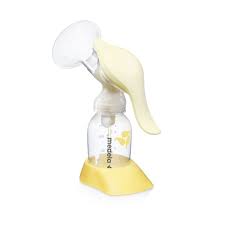 Harmony Manual PumpAssembly: Medela Video (English) Medela Video (Spanish)Assembling manual pump from Lactina attachment kit: PHFE WIC Video EnglishMedela Pump Cleaning FAQ: LinkHygeia: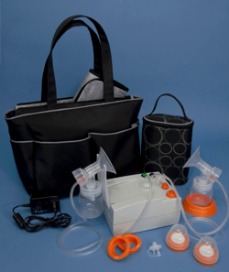 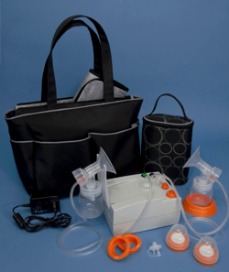 EnJoye Lithium Ion Battery (LBI) PumpAssembly & Use: Stanislaus Co. WIC Video (English), Hygeia Video (English),       Hygeia Video Spanish (Spanish)Quick Start Guide (PDFs): English , SpanishAmeda: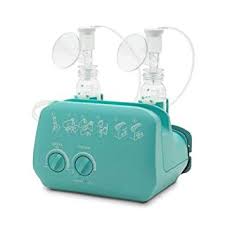 Elite PumpAssembly & Use: Ameda Video (English) start at 7.00 minutes SpanishUser manual: PDF (Multiple languages)Assembling a manual pump from Elite attachment kit: CAP Kern WIC Video (English)